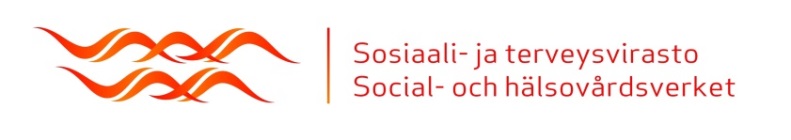 ANMÄLAN OM MERVÄRDESSKATTEFRI PRIVAT SOCIALSERVICE  ANMÄLAN OM MERVÄRDESSKATTEFRI PRIVAT SOCIALSERVICE  ANMÄLAN OM MERVÄRDESSKATTEFRI PRIVAT SOCIALSERVICE  ANMÄLAN OM MERVÄRDESSKATTEFRI PRIVAT SOCIALSERVICE  ANMÄLAN OM MERVÄRDESSKATTEFRI PRIVAT SOCIALSERVICE  ANMÄLAN OM MERVÄRDESSKATTEFRI PRIVAT SOCIALSERVICE  ANMÄLAN OM MERVÄRDESSKATTEFRI PRIVAT SOCIALSERVICE  ANMÄLAN OM MERVÄRDESSKATTEFRI PRIVAT SOCIALSERVICE  ANMÄLAN OM MERVÄRDESSKATTEFRI PRIVAT SOCIALSERVICE  ANMÄLAN OM MERVÄRDESSKATTEFRI PRIVAT SOCIALSERVICE  ANMÄLAN OM MERVÄRDESSKATTEFRI PRIVAT SOCIALSERVICE  ANMÄLAN OM MERVÄRDESSKATTEFRI PRIVAT SOCIALSERVICE  ANMÄLAN OM MERVÄRDESSKATTEFRI PRIVAT SOCIALSERVICE  ANMÄLAN OM MERVÄRDESSKATTEFRI PRIVAT SOCIALSERVICE  ANMÄLAN OM MERVÄRDESSKATTEFRI PRIVAT SOCIALSERVICE  ANMÄLAN OM MERVÄRDESSKATTEFRI PRIVAT SOCIALSERVICE  SERVICEPRODUCENTSERVICEPRODUCENTSERVICEPRODUCENTSERVICEPRODUCENTSERVICEPRODUCENTSERVICEPRODUCENTSERVICEPRODUCENTSERVICEPRODUCENTSERVICEPRODUCENTSERVICEPRODUCENTSERVICEPRODUCENTServiceproducentens namn enligt registerutdraget Serviceproducentens namn enligt registerutdraget Serviceproducentens namn enligt registerutdraget Serviceproducentens namn enligt registerutdraget Serviceproducentens namn enligt registerutdraget Serviceproducentens namn enligt registerutdraget Serviceproducentens namn enligt registerutdraget Serviceproducentens namn enligt registerutdraget Serviceproducentens namn enligt registerutdraget Serviceproducentens namn enligt registerutdraget Serviceproducentens namn enligt registerutdraget Serviceproducentens namn enligt registerutdraget Serviceproducentens namn enligt registerutdraget Serviceproducentens namn enligt registerutdraget Serviceproducentens namn enligt registerutdraget Serviceproducentens namn enligt registerutdraget Serviceproducentens namn enligt registerutdraget Serviceproducentens namn enligt registerutdraget Serviceproducentens namn enligt registerutdraget Serviceproducentens namn enligt registerutdraget Serviceproducentens namn enligt registerutdraget Serviceproducentens namn enligt registerutdraget FO-nummerFO-nummerSpråkNäradressNäradressPostnummerPostnummerPostkontorPostkontorTelefonTelefonwebbadresswebbadressANSVARIG FÖR AFFÄRSVERKSAMHETENANSVARIG FÖR AFFÄRSVERKSAMHETENANSVARIG FÖR AFFÄRSVERKSAMHETENANSVARIG FÖR AFFÄRSVERKSAMHETENANSVARIG FÖR AFFÄRSVERKSAMHETENANSVARIG FÖR AFFÄRSVERKSAMHETENANSVARIG FÖR AFFÄRSVERKSAMHETENANSVARIG FÖR AFFÄRSVERKSAMHETENANSVARIG FÖR AFFÄRSVERKSAMHETENANSVARIG FÖR AFFÄRSVERKSAMHETENANSVARIG FÖR AFFÄRSVERKSAMHETENEfternamn, förnamn (alla)Efternamn, förnamn (alla)Efternamn, förnamn (alla)Efternamn, förnamn (alla)UtbildningUtbildningNäradressNäradressPostnummerPostnummerPostkontorPostkontorTelefonTelefonE-postE-postKLIENTUPPGIFTSREGISTER KLIENTUPPGIFTSREGISTER KLIENTUPPGIFTSREGISTER KLIENTUPPGIFTSREGISTER KLIENTUPPGIFTSREGISTER KLIENTUPPGIFTSREGISTER KLIENTUPPGIFTSREGISTER KLIENTUPPGIFTSREGISTER KLIENTUPPGIFTSREGISTER KLIENTUPPGIFTSREGISTER KLIENTUPPGIFTSREGISTER Manuellt registerManuellt registerPlats för bevarande av klienthandlingar (låsförsett)Plats för bevarande av klienthandlingar (låsförsett)Plats för bevarande av klienthandlingar (låsförsett)Plats för bevarande av klienthandlingar (låsförsett)Elektroniskt registerElektroniskt registerPlats för bevarande av klienthandlingar (låsförsett)Plats för bevarande av klienthandlingar (låsförsett)Plats för bevarande av klienthandlingar (låsförsett)Plats för bevarande av klienthandlingar (låsförsett)ANSVARSPERSON FÖR KLIENTREGISTRET (ifall annan än ansvarige för affärsverksamheten)ANSVARSPERSON FÖR KLIENTREGISTRET (ifall annan än ansvarige för affärsverksamheten)ANSVARSPERSON FÖR KLIENTREGISTRET (ifall annan än ansvarige för affärsverksamheten)ANSVARSPERSON FÖR KLIENTREGISTRET (ifall annan än ansvarige för affärsverksamheten)ANSVARSPERSON FÖR KLIENTREGISTRET (ifall annan än ansvarige för affärsverksamheten)ANSVARSPERSON FÖR KLIENTREGISTRET (ifall annan än ansvarige för affärsverksamheten)ANSVARSPERSON FÖR KLIENTREGISTRET (ifall annan än ansvarige för affärsverksamheten)ANSVARSPERSON FÖR KLIENTREGISTRET (ifall annan än ansvarige för affärsverksamheten)ANSVARSPERSON FÖR KLIENTREGISTRET (ifall annan än ansvarige för affärsverksamheten)ANSVARSPERSON FÖR KLIENTREGISTRET (ifall annan än ansvarige för affärsverksamheten)ANSVARSPERSON FÖR KLIENTREGISTRET (ifall annan än ansvarige för affärsverksamheten)Efternamn, förnamn (alla)Efternamn, förnamn (alla)Efternamn, förnamn (alla)Efternamn, förnamn (alla)NäradressNäradressNäradressPostnummerPostnummerPostkontorPostkontorTelefonTelefonE-postE-postANSVARSPERSON FÖR SERVICEN (ifall annan än ansvarige för affärsverksamheten)ANSVARSPERSON FÖR SERVICEN (ifall annan än ansvarige för affärsverksamheten)ANSVARSPERSON FÖR SERVICEN (ifall annan än ansvarige för affärsverksamheten)ANSVARSPERSON FÖR SERVICEN (ifall annan än ansvarige för affärsverksamheten)ANSVARSPERSON FÖR SERVICEN (ifall annan än ansvarige för affärsverksamheten)ANSVARSPERSON FÖR SERVICEN (ifall annan än ansvarige för affärsverksamheten)ANSVARSPERSON FÖR SERVICEN (ifall annan än ansvarige för affärsverksamheten)ANSVARSPERSON FÖR SERVICEN (ifall annan än ansvarige för affärsverksamheten)ANSVARSPERSON FÖR SERVICEN (ifall annan än ansvarige för affärsverksamheten)ANSVARSPERSON FÖR SERVICEN (ifall annan än ansvarige för affärsverksamheten)ANSVARSPERSON FÖR SERVICEN (ifall annan än ansvarige för affärsverksamheten)Efternamn, förnamn (alla)Efternamn, förnamn (alla)Efternamn, förnamn (alla)Efternamn, förnamn (alla)NäradressNäradressNäradressNäradressPostnummerPostnummerPostkontorPostkontorTelefonTelefonE-postE-postPERSONALPERSONALPERSONALPERSONALPERSONALPERSONALPERSONALPERSONALPERSONALPERSONALPERSONALYrkesutbildade eller övrig personal som fått utbildning, mängd:Yrkesutbildade eller övrig personal som fått utbildning, mängd:Yrkesutbildade eller övrig personal som fått utbildning, mängd:Yrkesutbildade eller övrig personal som fått utbildning, mängd:Yrkesutbildade eller övrig personal som fått utbildning, mängd:Yrkesutbildade eller övrig personal som fått utbildning, mängd:Yrkesutbildade eller övrig personal som fått utbildning, mängd:Yrkesutbildade eller övrig personal som fått utbildning, mängd:Yrkesutbildade eller övrig personal som fått utbildning, mängd:Yrkesutbildade eller övrig personal som fått utbildning, mängd:Yrkesutbildade eller övrig personal som fått utbildning, mängd:2. stadiet / skolstadium2. stadiet / skolstadium2. stadiet / skolstadium2. stadiet / skolstadium2. stadiet / skolstadiumYHS/institutsnivåYHS/institutsnivåYHS/institutsnivåYHS/institutsnivåYHS/institutsnivåHögre högskolenivå (universitet)Högre högskolenivå (universitet)Högre högskolenivå (universitet)Högre högskolenivå (universitet)Högre högskolenivå (universitet)AnnatAnnatAnnatAnnatAnnatTOT.TOT.TOT.TOT.TOT.ARBETSAVTAL SOM FÖLJSARBETSAVTAL SOM FÖLJSARBETSAVTAL SOM FÖLJSARBETSAVTAL SOM FÖLJSARBETSAVTAL SOM FÖLJSARBETSAVTAL SOM FÖLJSARBETSAVTAL SOM FÖLJSARBETSAVTAL SOM FÖLJSARBETSAVTAL SOM FÖLJSARBETSAVTAL SOM FÖLJSARBETSAVTAL SOM FÖLJSANSVARSFÖRSÄKRINGANSVARSFÖRSÄKRINGANSVARSFÖRSÄKRINGANSVARSFÖRSÄKRINGANSVARSFÖRSÄKRINGANSVARSFÖRSÄKRINGANSVARSFÖRSÄKRINGANSVARSFÖRSÄKRINGANSVARSFÖRSÄKRINGANSVARSFÖRSÄKRINGANSVARSFÖRSÄKRINGJa, företagNejUTREDNING AV BROTTSLIG BAKGRUND HOS PERSONER SOM ARBETAR MED BARNUTREDNING AV BROTTSLIG BAKGRUND HOS PERSONER SOM ARBETAR MED BARNUTREDNING AV BROTTSLIG BAKGRUND HOS PERSONER SOM ARBETAR MED BARNUTREDNING AV BROTTSLIG BAKGRUND HOS PERSONER SOM ARBETAR MED BARNUTREDNING AV BROTTSLIG BAKGRUND HOS PERSONER SOM ARBETAR MED BARNUTREDNING AV BROTTSLIG BAKGRUND HOS PERSONER SOM ARBETAR MED BARNUTREDNING AV BROTTSLIG BAKGRUND HOS PERSONER SOM ARBETAR MED BARNUTREDNING AV BROTTSLIG BAKGRUND HOS PERSONER SOM ARBETAR MED BARNUTREDNING AV BROTTSLIG BAKGRUND HOS PERSONER SOM ARBETAR MED BARNUTREDNING AV BROTTSLIG BAKGRUND HOS PERSONER SOM ARBETAR MED BARNUTREDNING AV BROTTSLIG BAKGRUND HOS PERSONER SOM ARBETAR MED BARNOm det inom serviceproducentens bransch ingår att erbjuda service åt minderåriga, arbetar det personer i annat än arbetsavtalsförhållanden i verksamhetsenheten, i vars uppgifter det väsentligt och permanent ingår fostran, undervisning, vård eller annan omsorg som permanent utförs åt den underårige utan målsmannens närvaro eller andra arbetsformer i personlig växelverkan med minderåriga (lagen om kontroll av brottslig bakgrund hos personer som arbetar med barn 4 § 2 mom.)Om det inom serviceproducentens bransch ingår att erbjuda service åt minderåriga, arbetar det personer i annat än arbetsavtalsförhållanden i verksamhetsenheten, i vars uppgifter det väsentligt och permanent ingår fostran, undervisning, vård eller annan omsorg som permanent utförs åt den underårige utan målsmannens närvaro eller andra arbetsformer i personlig växelverkan med minderåriga (lagen om kontroll av brottslig bakgrund hos personer som arbetar med barn 4 § 2 mom.)Om det inom serviceproducentens bransch ingår att erbjuda service åt minderåriga, arbetar det personer i annat än arbetsavtalsförhållanden i verksamhetsenheten, i vars uppgifter det väsentligt och permanent ingår fostran, undervisning, vård eller annan omsorg som permanent utförs åt den underårige utan målsmannens närvaro eller andra arbetsformer i personlig växelverkan med minderåriga (lagen om kontroll av brottslig bakgrund hos personer som arbetar med barn 4 § 2 mom.)Om det inom serviceproducentens bransch ingår att erbjuda service åt minderåriga, arbetar det personer i annat än arbetsavtalsförhållanden i verksamhetsenheten, i vars uppgifter det väsentligt och permanent ingår fostran, undervisning, vård eller annan omsorg som permanent utförs åt den underårige utan målsmannens närvaro eller andra arbetsformer i personlig växelverkan med minderåriga (lagen om kontroll av brottslig bakgrund hos personer som arbetar med barn 4 § 2 mom.)Om det inom serviceproducentens bransch ingår att erbjuda service åt minderåriga, arbetar det personer i annat än arbetsavtalsförhållanden i verksamhetsenheten, i vars uppgifter det väsentligt och permanent ingår fostran, undervisning, vård eller annan omsorg som permanent utförs åt den underårige utan målsmannens närvaro eller andra arbetsformer i personlig växelverkan med minderåriga (lagen om kontroll av brottslig bakgrund hos personer som arbetar med barn 4 § 2 mom.)Om det inom serviceproducentens bransch ingår att erbjuda service åt minderåriga, arbetar det personer i annat än arbetsavtalsförhållanden i verksamhetsenheten, i vars uppgifter det väsentligt och permanent ingår fostran, undervisning, vård eller annan omsorg som permanent utförs åt den underårige utan målsmannens närvaro eller andra arbetsformer i personlig växelverkan med minderåriga (lagen om kontroll av brottslig bakgrund hos personer som arbetar med barn 4 § 2 mom.)Om det inom serviceproducentens bransch ingår att erbjuda service åt minderåriga, arbetar det personer i annat än arbetsavtalsförhållanden i verksamhetsenheten, i vars uppgifter det väsentligt och permanent ingår fostran, undervisning, vård eller annan omsorg som permanent utförs åt den underårige utan målsmannens närvaro eller andra arbetsformer i personlig växelverkan med minderåriga (lagen om kontroll av brottslig bakgrund hos personer som arbetar med barn 4 § 2 mom.)Om det inom serviceproducentens bransch ingår att erbjuda service åt minderåriga, arbetar det personer i annat än arbetsavtalsförhållanden i verksamhetsenheten, i vars uppgifter det väsentligt och permanent ingår fostran, undervisning, vård eller annan omsorg som permanent utförs åt den underårige utan målsmannens närvaro eller andra arbetsformer i personlig växelverkan med minderåriga (lagen om kontroll av brottslig bakgrund hos personer som arbetar med barn 4 § 2 mom.)Om det inom serviceproducentens bransch ingår att erbjuda service åt minderåriga, arbetar det personer i annat än arbetsavtalsförhållanden i verksamhetsenheten, i vars uppgifter det väsentligt och permanent ingår fostran, undervisning, vård eller annan omsorg som permanent utförs åt den underårige utan målsmannens närvaro eller andra arbetsformer i personlig växelverkan med minderåriga (lagen om kontroll av brottslig bakgrund hos personer som arbetar med barn 4 § 2 mom.)Om det inom serviceproducentens bransch ingår att erbjuda service åt minderåriga, arbetar det personer i annat än arbetsavtalsförhållanden i verksamhetsenheten, i vars uppgifter det väsentligt och permanent ingår fostran, undervisning, vård eller annan omsorg som permanent utförs åt den underårige utan målsmannens närvaro eller andra arbetsformer i personlig växelverkan med minderåriga (lagen om kontroll av brottslig bakgrund hos personer som arbetar med barn 4 § 2 mom.)Om det inom serviceproducentens bransch ingår att erbjuda service åt minderåriga, arbetar det personer i annat än arbetsavtalsförhållanden i verksamhetsenheten, i vars uppgifter det väsentligt och permanent ingår fostran, undervisning, vård eller annan omsorg som permanent utförs åt den underårige utan målsmannens närvaro eller andra arbetsformer i personlig växelverkan med minderåriga (lagen om kontroll av brottslig bakgrund hos personer som arbetar med barn 4 § 2 mom.)Om det inom serviceproducentens bransch ingår att erbjuda service åt minderåriga, arbetar det personer i annat än arbetsavtalsförhållanden i verksamhetsenheten, i vars uppgifter det väsentligt och permanent ingår fostran, undervisning, vård eller annan omsorg som permanent utförs åt den underårige utan målsmannens närvaro eller andra arbetsformer i personlig växelverkan med minderåriga (lagen om kontroll av brottslig bakgrund hos personer som arbetar med barn 4 § 2 mom.)Om det inom serviceproducentens bransch ingår att erbjuda service åt minderåriga, arbetar det personer i annat än arbetsavtalsförhållanden i verksamhetsenheten, i vars uppgifter det väsentligt och permanent ingår fostran, undervisning, vård eller annan omsorg som permanent utförs åt den underårige utan målsmannens närvaro eller andra arbetsformer i personlig växelverkan med minderåriga (lagen om kontroll av brottslig bakgrund hos personer som arbetar med barn 4 § 2 mom.)Om det inom serviceproducentens bransch ingår att erbjuda service åt minderåriga, arbetar det personer i annat än arbetsavtalsförhållanden i verksamhetsenheten, i vars uppgifter det väsentligt och permanent ingår fostran, undervisning, vård eller annan omsorg som permanent utförs åt den underårige utan målsmannens närvaro eller andra arbetsformer i personlig växelverkan med minderåriga (lagen om kontroll av brottslig bakgrund hos personer som arbetar med barn 4 § 2 mom.)Om det inom serviceproducentens bransch ingår att erbjuda service åt minderåriga, arbetar det personer i annat än arbetsavtalsförhållanden i verksamhetsenheten, i vars uppgifter det väsentligt och permanent ingår fostran, undervisning, vård eller annan omsorg som permanent utförs åt den underårige utan målsmannens närvaro eller andra arbetsformer i personlig växelverkan med minderåriga (lagen om kontroll av brottslig bakgrund hos personer som arbetar med barn 4 § 2 mom.)Om det inom serviceproducentens bransch ingår att erbjuda service åt minderåriga, arbetar det personer i annat än arbetsavtalsförhållanden i verksamhetsenheten, i vars uppgifter det väsentligt och permanent ingår fostran, undervisning, vård eller annan omsorg som permanent utförs åt den underårige utan målsmannens närvaro eller andra arbetsformer i personlig växelverkan med minderåriga (lagen om kontroll av brottslig bakgrund hos personer som arbetar med barn 4 § 2 mom.)Om det inom serviceproducentens bransch ingår att erbjuda service åt minderåriga, arbetar det personer i annat än arbetsavtalsförhållanden i verksamhetsenheten, i vars uppgifter det väsentligt och permanent ingår fostran, undervisning, vård eller annan omsorg som permanent utförs åt den underårige utan målsmannens närvaro eller andra arbetsformer i personlig växelverkan med minderåriga (lagen om kontroll av brottslig bakgrund hos personer som arbetar med barn 4 § 2 mom.)Om det inom serviceproducentens bransch ingår att erbjuda service åt minderåriga, arbetar det personer i annat än arbetsavtalsförhållanden i verksamhetsenheten, i vars uppgifter det väsentligt och permanent ingår fostran, undervisning, vård eller annan omsorg som permanent utförs åt den underårige utan målsmannens närvaro eller andra arbetsformer i personlig växelverkan med minderåriga (lagen om kontroll av brottslig bakgrund hos personer som arbetar med barn 4 § 2 mom.)Om det inom serviceproducentens bransch ingår att erbjuda service åt minderåriga, arbetar det personer i annat än arbetsavtalsförhållanden i verksamhetsenheten, i vars uppgifter det väsentligt och permanent ingår fostran, undervisning, vård eller annan omsorg som permanent utförs åt den underårige utan målsmannens närvaro eller andra arbetsformer i personlig växelverkan med minderåriga (lagen om kontroll av brottslig bakgrund hos personer som arbetar med barn 4 § 2 mom.)Om det inom serviceproducentens bransch ingår att erbjuda service åt minderåriga, arbetar det personer i annat än arbetsavtalsförhållanden i verksamhetsenheten, i vars uppgifter det väsentligt och permanent ingår fostran, undervisning, vård eller annan omsorg som permanent utförs åt den underårige utan målsmannens närvaro eller andra arbetsformer i personlig växelverkan med minderåriga (lagen om kontroll av brottslig bakgrund hos personer som arbetar med barn 4 § 2 mom.)Om det inom serviceproducentens bransch ingår att erbjuda service åt minderåriga, arbetar det personer i annat än arbetsavtalsförhållanden i verksamhetsenheten, i vars uppgifter det väsentligt och permanent ingår fostran, undervisning, vård eller annan omsorg som permanent utförs åt den underårige utan målsmannens närvaro eller andra arbetsformer i personlig växelverkan med minderåriga (lagen om kontroll av brottslig bakgrund hos personer som arbetar med barn 4 § 2 mom.)Om det inom serviceproducentens bransch ingår att erbjuda service åt minderåriga, arbetar det personer i annat än arbetsavtalsförhållanden i verksamhetsenheten, i vars uppgifter det väsentligt och permanent ingår fostran, undervisning, vård eller annan omsorg som permanent utförs åt den underårige utan målsmannens närvaro eller andra arbetsformer i personlig växelverkan med minderåriga (lagen om kontroll av brottslig bakgrund hos personer som arbetar med barn 4 § 2 mom.)Om det inom serviceproducentens bransch ingår att erbjuda service åt minderåriga, arbetar det personer i annat än arbetsavtalsförhållanden i verksamhetsenheten, i vars uppgifter det väsentligt och permanent ingår fostran, undervisning, vård eller annan omsorg som permanent utförs åt den underårige utan målsmannens närvaro eller andra arbetsformer i personlig växelverkan med minderåriga (lagen om kontroll av brottslig bakgrund hos personer som arbetar med barn 4 § 2 mom.)Om det inom serviceproducentens bransch ingår att erbjuda service åt minderåriga, arbetar det personer i annat än arbetsavtalsförhållanden i verksamhetsenheten, i vars uppgifter det väsentligt och permanent ingår fostran, undervisning, vård eller annan omsorg som permanent utförs åt den underårige utan målsmannens närvaro eller andra arbetsformer i personlig växelverkan med minderåriga (lagen om kontroll av brottslig bakgrund hos personer som arbetar med barn 4 § 2 mom.)Om det inom serviceproducentens bransch ingår att erbjuda service åt minderåriga, arbetar det personer i annat än arbetsavtalsförhållanden i verksamhetsenheten, i vars uppgifter det väsentligt och permanent ingår fostran, undervisning, vård eller annan omsorg som permanent utförs åt den underårige utan målsmannens närvaro eller andra arbetsformer i personlig växelverkan med minderåriga (lagen om kontroll av brottslig bakgrund hos personer som arbetar med barn 4 § 2 mom.)Om det inom serviceproducentens bransch ingår att erbjuda service åt minderåriga, arbetar det personer i annat än arbetsavtalsförhållanden i verksamhetsenheten, i vars uppgifter det väsentligt och permanent ingår fostran, undervisning, vård eller annan omsorg som permanent utförs åt den underårige utan målsmannens närvaro eller andra arbetsformer i personlig växelverkan med minderåriga (lagen om kontroll av brottslig bakgrund hos personer som arbetar med barn 4 § 2 mom.)Om det inom serviceproducentens bransch ingår att erbjuda service åt minderåriga, arbetar det personer i annat än arbetsavtalsförhållanden i verksamhetsenheten, i vars uppgifter det väsentligt och permanent ingår fostran, undervisning, vård eller annan omsorg som permanent utförs åt den underårige utan målsmannens närvaro eller andra arbetsformer i personlig växelverkan med minderåriga (lagen om kontroll av brottslig bakgrund hos personer som arbetar med barn 4 § 2 mom.)Om det inom serviceproducentens bransch ingår att erbjuda service åt minderåriga, arbetar det personer i annat än arbetsavtalsförhållanden i verksamhetsenheten, i vars uppgifter det väsentligt och permanent ingår fostran, undervisning, vård eller annan omsorg som permanent utförs åt den underårige utan målsmannens närvaro eller andra arbetsformer i personlig växelverkan med minderåriga (lagen om kontroll av brottslig bakgrund hos personer som arbetar med barn 4 § 2 mom.)Om det inom serviceproducentens bransch ingår att erbjuda service åt minderåriga, arbetar det personer i annat än arbetsavtalsförhållanden i verksamhetsenheten, i vars uppgifter det väsentligt och permanent ingår fostran, undervisning, vård eller annan omsorg som permanent utförs åt den underårige utan målsmannens närvaro eller andra arbetsformer i personlig växelverkan med minderåriga (lagen om kontroll av brottslig bakgrund hos personer som arbetar med barn 4 § 2 mom.)Om det inom serviceproducentens bransch ingår att erbjuda service åt minderåriga, arbetar det personer i annat än arbetsavtalsförhållanden i verksamhetsenheten, i vars uppgifter det väsentligt och permanent ingår fostran, undervisning, vård eller annan omsorg som permanent utförs åt den underårige utan målsmannens närvaro eller andra arbetsformer i personlig växelverkan med minderåriga (lagen om kontroll av brottslig bakgrund hos personer som arbetar med barn 4 § 2 mom.)Om det inom serviceproducentens bransch ingår att erbjuda service åt minderåriga, arbetar det personer i annat än arbetsavtalsförhållanden i verksamhetsenheten, i vars uppgifter det väsentligt och permanent ingår fostran, undervisning, vård eller annan omsorg som permanent utförs åt den underårige utan målsmannens närvaro eller andra arbetsformer i personlig växelverkan med minderåriga (lagen om kontroll av brottslig bakgrund hos personer som arbetar med barn 4 § 2 mom.)Om det inom serviceproducentens bransch ingår att erbjuda service åt minderåriga, arbetar det personer i annat än arbetsavtalsförhållanden i verksamhetsenheten, i vars uppgifter det väsentligt och permanent ingår fostran, undervisning, vård eller annan omsorg som permanent utförs åt den underårige utan målsmannens närvaro eller andra arbetsformer i personlig växelverkan med minderåriga (lagen om kontroll av brottslig bakgrund hos personer som arbetar med barn 4 § 2 mom.)Om det inom serviceproducentens bransch ingår att erbjuda service åt minderåriga, arbetar det personer i annat än arbetsavtalsförhållanden i verksamhetsenheten, i vars uppgifter det väsentligt och permanent ingår fostran, undervisning, vård eller annan omsorg som permanent utförs åt den underårige utan målsmannens närvaro eller andra arbetsformer i personlig växelverkan med minderåriga (lagen om kontroll av brottslig bakgrund hos personer som arbetar med barn 4 § 2 mom.)Om det inom serviceproducentens bransch ingår att erbjuda service åt minderåriga, arbetar det personer i annat än arbetsavtalsförhållanden i verksamhetsenheten, i vars uppgifter det väsentligt och permanent ingår fostran, undervisning, vård eller annan omsorg som permanent utförs åt den underårige utan målsmannens närvaro eller andra arbetsformer i personlig växelverkan med minderåriga (lagen om kontroll av brottslig bakgrund hos personer som arbetar med barn 4 § 2 mom.)Om det inom serviceproducentens bransch ingår att erbjuda service åt minderåriga, arbetar det personer i annat än arbetsavtalsförhållanden i verksamhetsenheten, i vars uppgifter det väsentligt och permanent ingår fostran, undervisning, vård eller annan omsorg som permanent utförs åt den underårige utan målsmannens närvaro eller andra arbetsformer i personlig växelverkan med minderåriga (lagen om kontroll av brottslig bakgrund hos personer som arbetar med barn 4 § 2 mom.)Om det inom serviceproducentens bransch ingår att erbjuda service åt minderåriga, arbetar det personer i annat än arbetsavtalsförhållanden i verksamhetsenheten, i vars uppgifter det väsentligt och permanent ingår fostran, undervisning, vård eller annan omsorg som permanent utförs åt den underårige utan målsmannens närvaro eller andra arbetsformer i personlig växelverkan med minderåriga (lagen om kontroll av brottslig bakgrund hos personer som arbetar med barn 4 § 2 mom.)Om det inom serviceproducentens bransch ingår att erbjuda service åt minderåriga, arbetar det personer i annat än arbetsavtalsförhållanden i verksamhetsenheten, i vars uppgifter det väsentligt och permanent ingår fostran, undervisning, vård eller annan omsorg som permanent utförs åt den underårige utan målsmannens närvaro eller andra arbetsformer i personlig växelverkan med minderåriga (lagen om kontroll av brottslig bakgrund hos personer som arbetar med barn 4 § 2 mom.)Om det inom serviceproducentens bransch ingår att erbjuda service åt minderåriga, arbetar det personer i annat än arbetsavtalsförhållanden i verksamhetsenheten, i vars uppgifter det väsentligt och permanent ingår fostran, undervisning, vård eller annan omsorg som permanent utförs åt den underårige utan målsmannens närvaro eller andra arbetsformer i personlig växelverkan med minderåriga (lagen om kontroll av brottslig bakgrund hos personer som arbetar med barn 4 § 2 mom.)Om det inom serviceproducentens bransch ingår att erbjuda service åt minderåriga, arbetar det personer i annat än arbetsavtalsförhållanden i verksamhetsenheten, i vars uppgifter det väsentligt och permanent ingår fostran, undervisning, vård eller annan omsorg som permanent utförs åt den underårige utan målsmannens närvaro eller andra arbetsformer i personlig växelverkan med minderåriga (lagen om kontroll av brottslig bakgrund hos personer som arbetar med barn 4 § 2 mom.)Om det inom serviceproducentens bransch ingår att erbjuda service åt minderåriga, arbetar det personer i annat än arbetsavtalsförhållanden i verksamhetsenheten, i vars uppgifter det väsentligt och permanent ingår fostran, undervisning, vård eller annan omsorg som permanent utförs åt den underårige utan målsmannens närvaro eller andra arbetsformer i personlig växelverkan med minderåriga (lagen om kontroll av brottslig bakgrund hos personer som arbetar med barn 4 § 2 mom.)Om det inom serviceproducentens bransch ingår att erbjuda service åt minderåriga, arbetar det personer i annat än arbetsavtalsförhållanden i verksamhetsenheten, i vars uppgifter det väsentligt och permanent ingår fostran, undervisning, vård eller annan omsorg som permanent utförs åt den underårige utan målsmannens närvaro eller andra arbetsformer i personlig växelverkan med minderåriga (lagen om kontroll av brottslig bakgrund hos personer som arbetar med barn 4 § 2 mom.)Om det inom serviceproducentens bransch ingår att erbjuda service åt minderåriga, arbetar det personer i annat än arbetsavtalsförhållanden i verksamhetsenheten, i vars uppgifter det väsentligt och permanent ingår fostran, undervisning, vård eller annan omsorg som permanent utförs åt den underårige utan målsmannens närvaro eller andra arbetsformer i personlig växelverkan med minderåriga (lagen om kontroll av brottslig bakgrund hos personer som arbetar med barn 4 § 2 mom.)Om det inom serviceproducentens bransch ingår att erbjuda service åt minderåriga, arbetar det personer i annat än arbetsavtalsförhållanden i verksamhetsenheten, i vars uppgifter det väsentligt och permanent ingår fostran, undervisning, vård eller annan omsorg som permanent utförs åt den underårige utan målsmannens närvaro eller andra arbetsformer i personlig växelverkan med minderåriga (lagen om kontroll av brottslig bakgrund hos personer som arbetar med barn 4 § 2 mom.)Om det inom serviceproducentens bransch ingår att erbjuda service åt minderåriga, arbetar det personer i annat än arbetsavtalsförhållanden i verksamhetsenheten, i vars uppgifter det väsentligt och permanent ingår fostran, undervisning, vård eller annan omsorg som permanent utförs åt den underårige utan målsmannens närvaro eller andra arbetsformer i personlig växelverkan med minderåriga (lagen om kontroll av brottslig bakgrund hos personer som arbetar med barn 4 § 2 mom.)Om det inom serviceproducentens bransch ingår att erbjuda service åt minderåriga, arbetar det personer i annat än arbetsavtalsförhållanden i verksamhetsenheten, i vars uppgifter det väsentligt och permanent ingår fostran, undervisning, vård eller annan omsorg som permanent utförs åt den underårige utan målsmannens närvaro eller andra arbetsformer i personlig växelverkan med minderåriga (lagen om kontroll av brottslig bakgrund hos personer som arbetar med barn 4 § 2 mom.)Om det inom serviceproducentens bransch ingår att erbjuda service åt minderåriga, arbetar det personer i annat än arbetsavtalsförhållanden i verksamhetsenheten, i vars uppgifter det väsentligt och permanent ingår fostran, undervisning, vård eller annan omsorg som permanent utförs åt den underårige utan målsmannens närvaro eller andra arbetsformer i personlig växelverkan med minderåriga (lagen om kontroll av brottslig bakgrund hos personer som arbetar med barn 4 § 2 mom.)Om det inom serviceproducentens bransch ingår att erbjuda service åt minderåriga, arbetar det personer i annat än arbetsavtalsförhållanden i verksamhetsenheten, i vars uppgifter det väsentligt och permanent ingår fostran, undervisning, vård eller annan omsorg som permanent utförs åt den underårige utan målsmannens närvaro eller andra arbetsformer i personlig växelverkan med minderåriga (lagen om kontroll av brottslig bakgrund hos personer som arbetar med barn 4 § 2 mom.)Om det inom serviceproducentens bransch ingår att erbjuda service åt minderåriga, arbetar det personer i annat än arbetsavtalsförhållanden i verksamhetsenheten, i vars uppgifter det väsentligt och permanent ingår fostran, undervisning, vård eller annan omsorg som permanent utförs åt den underårige utan målsmannens närvaro eller andra arbetsformer i personlig växelverkan med minderåriga (lagen om kontroll av brottslig bakgrund hos personer som arbetar med barn 4 § 2 mom.)Om det inom serviceproducentens bransch ingår att erbjuda service åt minderåriga, arbetar det personer i annat än arbetsavtalsförhållanden i verksamhetsenheten, i vars uppgifter det väsentligt och permanent ingår fostran, undervisning, vård eller annan omsorg som permanent utförs åt den underårige utan målsmannens närvaro eller andra arbetsformer i personlig växelverkan med minderåriga (lagen om kontroll av brottslig bakgrund hos personer som arbetar med barn 4 § 2 mom.)Om det inom serviceproducentens bransch ingår att erbjuda service åt minderåriga, arbetar det personer i annat än arbetsavtalsförhållanden i verksamhetsenheten, i vars uppgifter det väsentligt och permanent ingår fostran, undervisning, vård eller annan omsorg som permanent utförs åt den underårige utan målsmannens närvaro eller andra arbetsformer i personlig växelverkan med minderåriga (lagen om kontroll av brottslig bakgrund hos personer som arbetar med barn 4 § 2 mom.)Om det inom serviceproducentens bransch ingår att erbjuda service åt minderåriga, arbetar det personer i annat än arbetsavtalsförhållanden i verksamhetsenheten, i vars uppgifter det väsentligt och permanent ingår fostran, undervisning, vård eller annan omsorg som permanent utförs åt den underårige utan målsmannens närvaro eller andra arbetsformer i personlig växelverkan med minderåriga (lagen om kontroll av brottslig bakgrund hos personer som arbetar med barn 4 § 2 mom.)Om det inom serviceproducentens bransch ingår att erbjuda service åt minderåriga, arbetar det personer i annat än arbetsavtalsförhållanden i verksamhetsenheten, i vars uppgifter det väsentligt och permanent ingår fostran, undervisning, vård eller annan omsorg som permanent utförs åt den underårige utan målsmannens närvaro eller andra arbetsformer i personlig växelverkan med minderåriga (lagen om kontroll av brottslig bakgrund hos personer som arbetar med barn 4 § 2 mom.)Om det inom serviceproducentens bransch ingår att erbjuda service åt minderåriga, arbetar det personer i annat än arbetsavtalsförhållanden i verksamhetsenheten, i vars uppgifter det väsentligt och permanent ingår fostran, undervisning, vård eller annan omsorg som permanent utförs åt den underårige utan målsmannens närvaro eller andra arbetsformer i personlig växelverkan med minderåriga (lagen om kontroll av brottslig bakgrund hos personer som arbetar med barn 4 § 2 mom.)Om det inom serviceproducentens bransch ingår att erbjuda service åt minderåriga, arbetar det personer i annat än arbetsavtalsförhållanden i verksamhetsenheten, i vars uppgifter det väsentligt och permanent ingår fostran, undervisning, vård eller annan omsorg som permanent utförs åt den underårige utan målsmannens närvaro eller andra arbetsformer i personlig växelverkan med minderåriga (lagen om kontroll av brottslig bakgrund hos personer som arbetar med barn 4 § 2 mom.)Om det inom serviceproducentens bransch ingår att erbjuda service åt minderåriga, arbetar det personer i annat än arbetsavtalsförhållanden i verksamhetsenheten, i vars uppgifter det väsentligt och permanent ingår fostran, undervisning, vård eller annan omsorg som permanent utförs åt den underårige utan målsmannens närvaro eller andra arbetsformer i personlig växelverkan med minderåriga (lagen om kontroll av brottslig bakgrund hos personer som arbetar med barn 4 § 2 mom.)arbetar inte med barn / erbjuder inte service åt barn/barnfamiljerarbetar inte med barn / erbjuder inte service åt barn/barnfamiljerarbetar inte med barn / erbjuder inte service åt barn/barnfamiljerarbetar inte med barn / erbjuder inte service åt barn/barnfamiljerarbetar inte med barn / erbjuder inte service åt barn/barnfamiljerarbetar inte med barn / erbjuder inte service åt barn/barnfamiljerarbetar inte med barn / erbjuder inte service åt barn/barnfamiljerarbetar inte med barn / erbjuder inte service åt barn/barnfamiljerarbetar inte med barn / erbjuder inte service åt barn/barnfamiljerarbetar inte med barn / erbjuder inte service åt barn/barnfamiljerom någon arbetar, nämn ifrågavarande personers namn och karaktären på arbetsuppgiftenom någon arbetar, nämn ifrågavarande personers namn och karaktären på arbetsuppgiftenom någon arbetar, nämn ifrågavarande personers namn och karaktären på arbetsuppgiftenom någon arbetar, nämn ifrågavarande personers namn och karaktären på arbetsuppgiftenom någon arbetar, nämn ifrågavarande personers namn och karaktären på arbetsuppgiftenom någon arbetar, nämn ifrågavarande personers namn och karaktären på arbetsuppgiftenom någon arbetar, nämn ifrågavarande personers namn och karaktären på arbetsuppgiftenom någon arbetar, nämn ifrågavarande personers namn och karaktären på arbetsuppgiftenom någon arbetar, nämn ifrågavarande personers namn och karaktären på arbetsuppgiftenom någon arbetar, nämn ifrågavarande personers namn och karaktären på arbetsuppgiftenNamn Namn Namn Namn Namn Karaktär på arbetsuppgifterKaraktär på arbetsuppgifterBrottregisterutdrag uppvisat (åt vem, kommunal myndighet kvitterar att utdrag uppvisats genom underteckning)Brottregisterutdrag uppvisat (åt vem, kommunal myndighet kvitterar att utdrag uppvisats genom underteckning)Brottregisterutdrag uppvisat (åt vem, kommunal myndighet kvitterar att utdrag uppvisats genom underteckning)DatumNamn Namn Namn Namn Namn Karaktär på arbetsuppgifterKaraktär på arbetsuppgifterBrottregisterutdrag uppvisat (åt vem, kommunal myndighet kvitterar att utdrag uppvisats genom underteckning)Brottregisterutdrag uppvisat (åt vem, kommunal myndighet kvitterar att utdrag uppvisats genom underteckning)Brottregisterutdrag uppvisat (åt vem, kommunal myndighet kvitterar att utdrag uppvisats genom underteckning)DatumNamn Namn Namn Namn Namn Karaktär på arbetsuppgifterKaraktär på arbetsuppgifterBrottregisterutdrag uppvisat (åt vem, kommunal myndighet kvitterar att utdrag uppvisats genom underteckning)Brottregisterutdrag uppvisat (åt vem, kommunal myndighet kvitterar att utdrag uppvisats genom underteckning)Brottregisterutdrag uppvisat (åt vem, kommunal myndighet kvitterar att utdrag uppvisats genom underteckning)DatumBILAGOR TILL ANMÄLANBILAGOR TILL ANMÄLANBILAGOR TILL ANMÄLANBILAGOR TILL ANMÄLANBILAGOR TILL ANMÄLANBILAGOR TILL ANMÄLANBILAGOR TILL ANMÄLANBILAGOR TILL ANMÄLANBILAGOR TILL ANMÄLANBILAGOR TILL ANMÄLANBILAGOR TILL ANMÄLANUppdaterat handelsregisterutdrag eller kopia på näringsanmälanUppdaterat handelsregisterutdrag eller kopia på näringsanmälanUppdaterat handelsregisterutdrag eller kopia på näringsanmälanUppdaterat handelsregisterutdrag eller kopia på näringsanmälanUppdaterat handelsregisterutdrag eller kopia på näringsanmälanUppdaterat handelsregisterutdrag eller kopia på näringsanmälanUppdaterat handelsregisterutdrag eller kopia på näringsanmälanUppdaterat handelsregisterutdrag eller kopia på näringsanmälanUppdaterat handelsregisterutdrag eller kopia på näringsanmälanUppdaterat handelsregisterutdrag eller kopia på näringsanmälanIfall sökanden är ett företag, annan gemenskap eller stiftelse, kopia på bolagsavtal eller stadgarIfall sökanden är ett företag, annan gemenskap eller stiftelse, kopia på bolagsavtal eller stadgarIfall sökanden är ett företag, annan gemenskap eller stiftelse, kopia på bolagsavtal eller stadgarIfall sökanden är ett företag, annan gemenskap eller stiftelse, kopia på bolagsavtal eller stadgarIfall sökanden är ett företag, annan gemenskap eller stiftelse, kopia på bolagsavtal eller stadgarIfall sökanden är ett företag, annan gemenskap eller stiftelse, kopia på bolagsavtal eller stadgarIfall sökanden är ett företag, annan gemenskap eller stiftelse, kopia på bolagsavtal eller stadgarIfall sökanden är ett företag, annan gemenskap eller stiftelse, kopia på bolagsavtal eller stadgarIfall sökanden är ett företag, annan gemenskap eller stiftelse, kopia på bolagsavtal eller stadgarIfall sökanden är ett företag, annan gemenskap eller stiftelse, kopia på bolagsavtal eller stadgarRegisterbeskrivning enligt 10 § i personuppgiftslagen (finns att fås på adressen tietosuoja.fi)Registerbeskrivning enligt 10 § i personuppgiftslagen (finns att fås på adressen tietosuoja.fi)Registerbeskrivning enligt 10 § i personuppgiftslagen (finns att fås på adressen tietosuoja.fi)Registerbeskrivning enligt 10 § i personuppgiftslagen (finns att fås på adressen tietosuoja.fi)Registerbeskrivning enligt 10 § i personuppgiftslagen (finns att fås på adressen tietosuoja.fi)Registerbeskrivning enligt 10 § i personuppgiftslagen (finns att fås på adressen tietosuoja.fi)Registerbeskrivning enligt 10 § i personuppgiftslagen (finns att fås på adressen tietosuoja.fi)Registerbeskrivning enligt 10 § i personuppgiftslagen (finns att fås på adressen tietosuoja.fi)Registerbeskrivning enligt 10 § i personuppgiftslagen (finns att fås på adressen tietosuoja.fi)Registerbeskrivning enligt 10 § i personuppgiftslagen (finns att fås på adressen tietosuoja.fi)Intyg över betalda skatterIntyg över betalda skatterIntyg över betalda skatterIntyg över betalda skatterIntyg över betalda skatterIntyg över betalda skatterIntyg över betalda skatterIntyg över betalda skatterIntyg över betalda skatterIntyg över betalda skatterANDRA EVENTUELLA UTREDNINGAR OCH UPPGIFTERANDRA EVENTUELLA UTREDNINGAR OCH UPPGIFTERANDRA EVENTUELLA UTREDNINGAR OCH UPPGIFTERANDRA EVENTUELLA UTREDNINGAR OCH UPPGIFTERANDRA EVENTUELLA UTREDNINGAR OCH UPPGIFTERANDRA EVENTUELLA UTREDNINGAR OCH UPPGIFTERANDRA EVENTUELLA UTREDNINGAR OCH UPPGIFTERANDRA EVENTUELLA UTREDNINGAR OCH UPPGIFTERANDRA EVENTUELLA UTREDNINGAR OCH UPPGIFTERANDRA EVENTUELLA UTREDNINGAR OCH UPPGIFTERANDRA EVENTUELLA UTREDNINGAR OCH UPPGIFTERUNDERSKRIFTUNDERSKRIFTUNDERSKRIFTUNDERSKRIFTUNDERSKRIFTUNDERSKRIFTUNDERSKRIFTUNDERSKRIFTUNDERSKRIFTUNDERSKRIFTUNDERSKRIFTÅ gemenskapers (företag, andelslag, föreningar) och stiftelsers vägnar framgår de namnteckningsberättigade personernas namn från ifrågavarande register.Å gemenskapers (företag, andelslag, föreningar) och stiftelsers vägnar framgår de namnteckningsberättigade personernas namn från ifrågavarande register.Å gemenskapers (företag, andelslag, föreningar) och stiftelsers vägnar framgår de namnteckningsberättigade personernas namn från ifrågavarande register.Å gemenskapers (företag, andelslag, föreningar) och stiftelsers vägnar framgår de namnteckningsberättigade personernas namn från ifrågavarande register.Å gemenskapers (företag, andelslag, föreningar) och stiftelsers vägnar framgår de namnteckningsberättigade personernas namn från ifrågavarande register.Å gemenskapers (företag, andelslag, föreningar) och stiftelsers vägnar framgår de namnteckningsberättigade personernas namn från ifrågavarande register.Å gemenskapers (företag, andelslag, föreningar) och stiftelsers vägnar framgår de namnteckningsberättigade personernas namn från ifrågavarande register.Å gemenskapers (företag, andelslag, föreningar) och stiftelsers vägnar framgår de namnteckningsberättigade personernas namn från ifrågavarande register.Å gemenskapers (företag, andelslag, föreningar) och stiftelsers vägnar framgår de namnteckningsberättigade personernas namn från ifrågavarande register.Å gemenskapers (företag, andelslag, föreningar) och stiftelsers vägnar framgår de namnteckningsberättigade personernas namn från ifrågavarande register.Å gemenskapers (företag, andelslag, föreningar) och stiftelsers vägnar framgår de namnteckningsberättigade personernas namn från ifrågavarande register.Ort och dateringOrt och dateringOrt och dateringOrt och dateringOrt och dateringUnderskriftUnderskriftUnderskriftUnderskriftUnderskriftUnderskrift